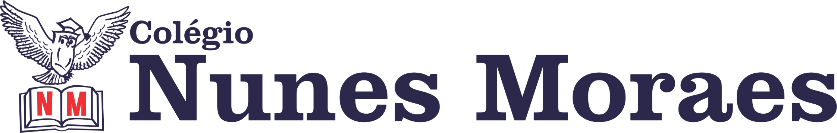 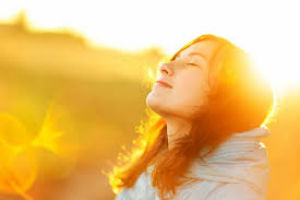 Nossa mente é livre. Pode ir aonde quisermos. Boa tarde. Boas aulas. NÃO ESQUECER QUE AMANHÃ  TEM  SIMULADO SAS – 2º DIA. BOA PROVA.►1ª AULA: 13h -13:55’   -   HISTÓRIA 1     – PROFESSOR PAULO ALEXANDRINO  AULA 19 – ABSOLUTISMOORIENTAÇÕES GERAIS:1º passo: O aluno deve se conectar ao Google Meet pelo link enviado pelo professor no grupo do whatsapp. Por meio do uso da ferramenta Google Meet será feita uma exposição sobre o Absolutismo pelo professor, com uso de aula expositiva e power point.Caso não consiga acessar, comunique-se com a  coordenação, assista à videoaula no link abaixo. Depois realize os passos seguintes. https://youtu.be/o7gvynAYhe8►2ª AULA: 13:55’-14:50’   -    MATEMÁTICA 1 –   PROFESSOR BETOWER MORAIS     FRENTE 4 – AULA 11: MEDIDAS DE DISPERSÃO- DESVIO MÉDIO , VARIÂNCIA E DESVIO PADRÃOORIENTAÇÕES1 – Assista à videaula pelo link: https://youtu.be/mQBGq1_AkTc2 – Acompanhe a resolução das  questões 03 e 04 das atividades de sala da página 60.3  – Como atividade de sala, resolva as questões 06 e 10  das atividades propostas  da página 61. Coloque as resoluções (com os cálculos) em seu caderno (ou folha avulsa).*Envie foto das atividades resolvidas para FLY NUNES MORAES. Escreva a matéria, seu nome e seu número em cada página.►3ª AULA: 14:50’-15:45’  -    GEOGRAFIA    2 –   PROFESSOR ABRAÃO ARAÚJO   AULA 11  -  DIVISÃO POLÍTICA E REGIONAL DO BRASIL        Passo 01 – Assistir à videaula documentário do link: https://app.portalsas.com.br/sastv/#/channels/1/videos/906Passo 02 – Realizar atividade página 51, questões 1 a 4. *Envie foto das atividades resolvidas para FLY NUNES MORAES. Escreva a matéria, seu nome e seu número em cada página.Passo 03 – Acessar o Google Meet para acompanhar a correção da atividade e o tira- dúvidas.Caso não consiga acessar, comunique-se com a  coordenação e corrija sua atividade pelo gabarito disponível no portal SAS. Anote suas dúvidas para tirar com o professor na próxima aula. Passo 04 – Tarefa de Casa:  Tarefa on-line capítulo 11. ►INTERVALO: 15:45’-16:10’   ►4ª AULA:   16:10’-17:05’   -  FÍSICA 2      – PROFESSOR WALTER BARROS     FRENTE 1 – AULA 9:  CALORIMETRIA II - APROFUNDAMENTO ORIENTAÇÕES1 – Veja a vídeo aula pelo link: https://youtu.be/53noGbCoMxIVocê deverá ver o vídeo até o tempo de 18 minuto e 45 segundos. (Sugiro que você  assista ao restante do vídeo em outro momento)2 – Agora iremos resolver a questão 02  das atividades de sala da página 01 e a questão 04 e  das atividades propostas da página 02.3 – Resolva em seu caderno ( ou folha avulsa), como atividade de classe, as questões 02 e 06 das atividades propostas das páginas 02 e 03. *Envie foto das atividades resolvidas para FLY NUNES MORAES. Escreva a matéria, seu nome e seu número em cada página.►5ª AULA:  17:05’ – 18:00’  - MATEMÁTICA 2 -  PROFESSOR FRANCISCO PONTES FRENTE V - AULA 11 – TRIGONOMETRIA XI – Inequações trigonométricas.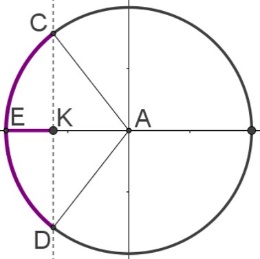 ETAPAS PARA O DESENVOLVIMENTO DA AULAETAPA 1 – ASSISTA à videoaula, utilizando o link a seguir. Link: https://bit.ly/a11trigonometriaXITempo: 7’55”ETAPA 2 – ACESSO ao Google Meet, (http://bit.ly/acessomeet).Acompanhar a correção das atividades Caso não consiga acessar, comunique-se com a  coordenação e corrija sua atividade pelo gabarito disponível no portal SAS. Anote suas dúvidas para tirar com o professor na próxima aula. ETAPA 3 – LEIA a teoria na Apostila SAS – p. 71 e 72, com informações, VÍDEOS e resumos enviados em tempo real pelo professor para o grupo.ETAPA 4 – ATIVIDADE DE SALA PARA ENVIOResolva as questões 1, 5 e 7 - atividades propostas, p. 73.*Envie foto das atividades resolvidas para FLAY NUNES MORAES. Escreva a matéria, seu nome e seu número em cada página.RESUMO: O que foi tratado na aula de hoje! 1) Inequações trigonométricas são desigualdades que possuem pelo menos uma razão trigonométrica envolvendo um ângulo desconhecido. Dessa maneira, a solução de uma inequação trigonométrica é um conjunto de ângulos, geralmente apresentados na forma de arco, em radianos.2) Em primeiro lugar, é importante saber que o intervalo no qual essa inequação é válida é –1<k<1, pois o ciclo trigonométrico tem raio 1 un.3) Para resolver inequação, devemos marcar o número representado por k no ciclo trigonométrico.ATIVIDADE PARA CASA (Envio para o professor)Link: https://bit.ly/a11trigonometriaXIsasaovivoTempo: 31’02”Resolva as questões: 1 a 4 (atividades para sala), p. 72Data da entrega: 12/06/2020 – quinta-feira.►6ª AULA:   18:00’ -  18:55’  HISTÓRIA 1     – PROFESSOR PAULO ALEXANDRINO  CONTEÚDO: AULA 20 – MERCANTILISMO E COLONIALISMO NO SÉCULO XVIORIENTAÇÕES GERAIS:1º passo: O aluno, deve se conectar ao Google Meet pelo link enviado pelo professor no grupo do whatsapp. Por meio do uso da ferramenta Google Meet será feita uma exposição sobre o Mercantilismo e Colonialismo no século XVI pelo professor, com uso de aula expositiva e power point.Caso não consiga acessar, comunique-se com a  coordenação, assista à videoaula no link abaixo. Depois realize os passos seguintes. https://youtu.be/BDESQbc_W_s2º passo: Após a explicação, o aluno deverá realizar as Atividades para Sala 02 e 03, consultando a(s) página(s) 31 do seu livro ou portal do SAS.*Envie foto das atividades resolvidas para FLY NUNES MORAES. Escreva a matéria, seu nome e seu número em cada página.3º passo: Tarefa de Casa - Atividades Propostas:  questões 04, 05 e 06, da(s) página(s) 33. (OBS: Enviar ao Professor na 1ª aula da semana seguinte).